ISTITUTO COMPRENSIVO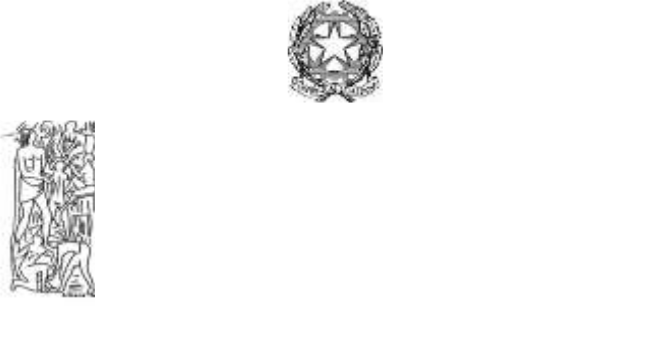 Infanzia, Primaria e Secondaria di 1° GradoPresidenza e uffici: Via Grazia Deledda n° 2307047 - THIESI (SS)Tel. 079/886076 - Fax 079/885345Sito web: www.icthiesi.gov. itE-mail: ssic83500x@istruzione.itDOMANDA DI ACCESSO ALLA FUNZIONE STRUMENTALE a.s.2023/24Vista la delibera del collegio dei docenti del 1 Settembre 2023 con cui sono state individuate Aree d’intervento  delle funzioni strumentali (Art. 33 CCNL 2006/09).Il sottoscritto________________________________docente di ____________________________presso _____________________________________________CHIEDE L’assegnazione della seguente funzione strumentale al PTOF per l’anno scolastico 2022/23:□ AREA 1 CONTINUITA' e accoglienza□ AREA 2 ORIENTAMENTO□  AREA 3 FORMAZIONE□  AREA 4 INCLUSIONE□  AREA 5 AUTOVALUTAzIONe d’istituto□  AREA 6 PTOFDICHIARA□di essere in possesso delle  seguenti competenze congruenti con le aree individuate  e richieste:______________________________________________________________________________________________________________________________________________________________________________________________________________________________________________________________□Le seguenti  esperienze  nei precedenti anni scolastici:_____________________________________________________________________________________________________________________________________________________________________________________________________________________________________________________________________□Di aver la seguente anzianità di servizio di ruolo: ______________________________________________________________________________________________________________________________________________________________________Allega alla presente il proprio Curriculum VitaeThiesi, ________________________Il docente__________________________________